Департамент образования мэрии города МагаданаМуниципальное автономное общеобразовательное учреждение«Средняя общеобразовательная школа № 21»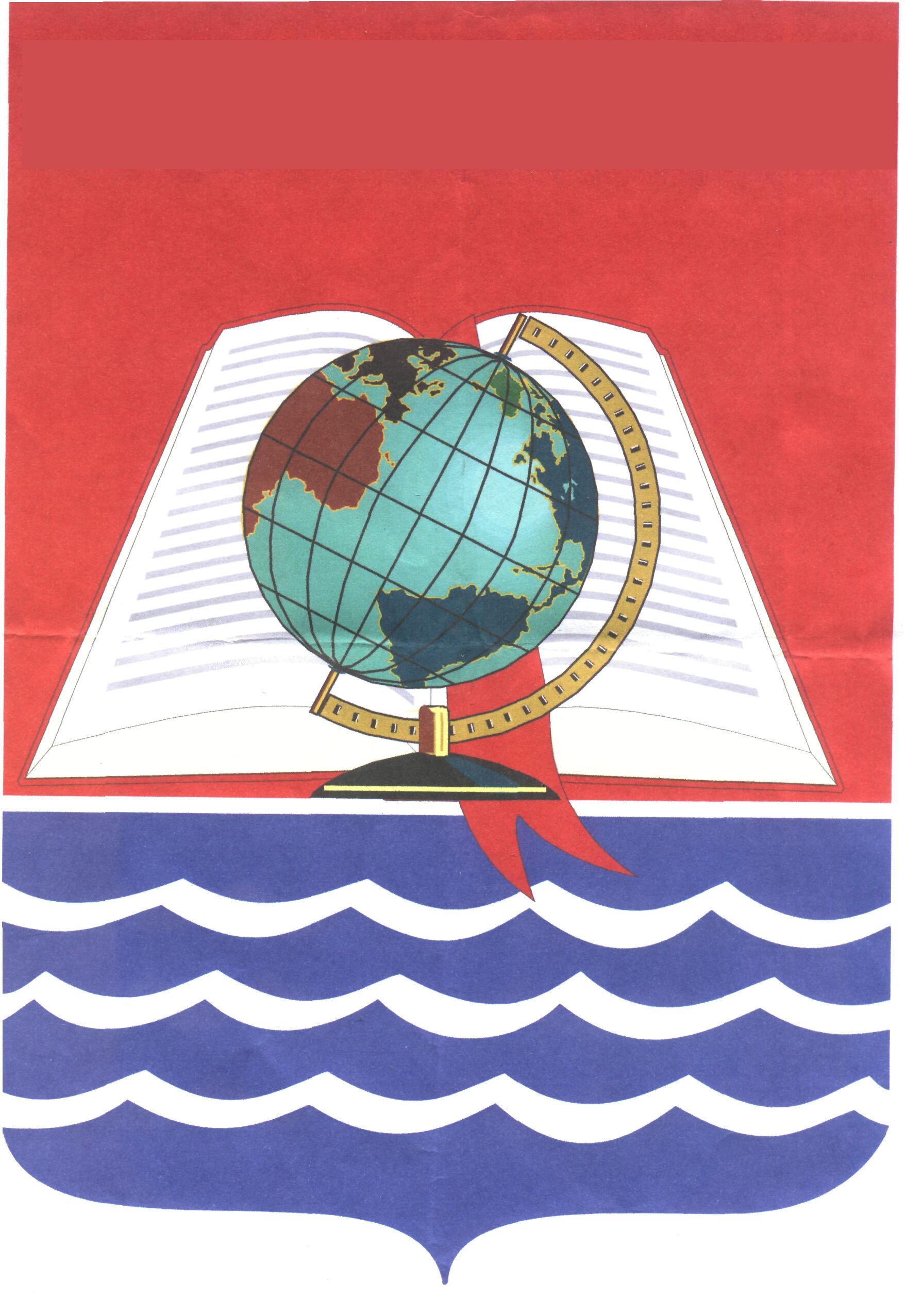 Всероссийский конкурс эковолонтерских и экопросветительских проектов «Волонтеры могут все» Номинация: «Сдаем мусор на переработку» Экологический проект «Экошкола»Руководители проекта:Учителя английского языкаБерезовская Полина  АлександровнаТаченко Мария  ОлеговнаМагадан 2021Титульный листВставь логотип нашей щшколыИ наши физиономии можно) И фотки с жкоуроковИ типа мы на экосборкеИ у них в вечных сторих эколколыма есть типа мастер класс по подготовке мусора к сдаче – нужно вот в содержание проекта повставлять. Когда закончишь – обновить оглавление. Паспорт проектаОбоснование разработки проекта.В 2020г  в городе Магадане была создана акция по сбору вторсырья. В скорее данная акция стала традиуионной и трансформировалась в социально-благотворительный проект «Экоколыма», который собрал 5 тонн мусора (в том числе пластку, жестяные банки и макулатуру).  Жители города охотно присоединяются к ежемесячном сборе вторсырья.  С каждым разом цыфра сбора увеличивается, а это значит, что жителям города не безразлично на окружающий мир. Данный проект «Экошкола» создается для приобщения школьников, педагогов и родителей к вопросу связанных с экологическими проблемами, а также воспитать культуру благотворения в каждом человеке и в обществе в целом.  Нормативно-правовая база проектаО необходимости развития экологического образования говорится в таких документах, как Федеральный Закон № 273-ФЗ «Об образовании в Российской Федерации» (2012), № 7-ФЗ «Об охране окружающей природной среды» (2002), Указ Президента РФ № 889  «О некоторых мерах по повышению энергетической и экологической эффективности российской экономики» (2008), «Концепция общего экологического образования для устойчивого развития» (2010), «Основы государственной политики в области экологического развития Российской Федерации на период до 2030 года» (2012).   ФГОС основного общего образования (2010г.) к личностным результатам освоения основной образовательной программы относит и формирование основ экологической  культуры, соответствующей современному уровню экологического  мышления,  развитие  опыта экологически  ориентированной  рефлексивно-оценочной  и  практической деятельности  в  жизненных  ситуациях.  В концепции экологической безопасности Магаданской области на период до 2020 года отмечается, что «экологическое образование и просвещение обучающихся приобретает все большее значение в обеспечении экологической безопасности и устойчивого развития округа. Возникновение экологических проблем обусловлено, прежде всего, социально-экономическими факторами, а их решение должно осуществляться не только техническими средствами, но и путем переориентации мировоззрения населения в отношении к окружающей среде».  В своей деятельности мы руководствуемся следующими нормативно  – правовыми актами:  1. «УКАЗ Президента РФ от 10.08.2012 N 1157 "О проведении в Российской Федерации Года Охраны окружающей среды»  2. РАСПОРЯЖЕНИЕ Правительства РФ от 26 ноября 2012 г. N 2189-р "Об утверждении плана основных мероприятий по проведению в 2013 году в Российской Федерации Года охраны окружающей среды"  3. Федеральный закон "Об охране окружающей среды" (с изменениями на 25 июня 2012 года) (редакция, действующая с 1 января 2013 года).  4. «Федеральный государственный стандарт нового поколения основного общего образования», утверждённый приказом министерства образования и науки Российской Федерации от 17.12.2010 года № 1897.  Работа по созданию экологического пространства  строится исходя из следующих нормативных документов:  - Конвенции о правах ребенка;  - Конституции Российской Федерации;  - Закона РФ «Об образовании в Российской Федерации» от 29.12.2012 N 273-ФЗ;  - Устава образовательного учреждения;  -  Локальных актов, устанавливающих требования к различным объектам инфраструктуры ОУ.Цели и задачи проектаЦель  - Улучшить экологическую ситуацию в городе Магадане. Активизировать работу учащихся и педагогов над созданием условий по улучшению экологической ситуации в городе. Задачи проекта:1.Создать условия для преемственности экологического образования от младших школьников к старшим. 2.Обновить содержание экологического образования и технологий обучения в школе, усовершенствовать активные образовательные практики с использованием технологической среды экологической направленности. 3.Создать условия для освещения событий экологической направленности, распространения успешной педагогической практики через создание единого информационного портала в рамках образовательной программы. 4. Создать условия для повышения профессиональной компетентности педагогов по вопросам ФГОС ООО через организацию научно-методической, инновационной и исследовательской деятельности экологической направленности; 5. Изучить влияние созданного единого экологического пространства на повышение качества успеваемости обучающихся  и развитие ключевых компетентностей школьников.  6.Укрепить материально-техническую базу для усовершенствования работы по экологическому образованию.  7. Подготовить методические рекомендации по организации непрерывного экологического образования школьников.  Распространить опыт работы школы среди образовательных учреждений  города и округа через информационный портал, научно-практические конференции, семинары, публикации.8. Внедрить программу экологического воспитания и образования в школы города Магадана.Основой экологического образования и воспитания являются: -  государственный заказ, связанный с достижением личностных, метапредметных, предметных результатов учащимися; -  эколого-гуманистический подход, основанный на интеграции личностно-ориентированного, компетентностного и системно  -  деятельностного подходов и эколого-ориентированных ценностях. Новизна данного проекта заключается в:  -создании  эколого-развивающей среды на территории МАОУ СОШ №21 для формирования экологической культуры обучающихся как условия личностного роста и развития всех субъектов образовательного процесса в ходе социально-значимой деятельности по выявлению и содействию решению экологических проблем на территории г. Магадана.  - обновление содержания общего и дополнительного образования средствами экологической лаборатории для осуществления проектно-исследовательской деятельности обучающимися совместно с родителями.  Содержательная модель проектаФормирование экологической культуры проходит через все структуры учебно-воспитательного процесса: семейное воспитание, общественное воздействие, просвещение, исследовательская работа, акции, экологические месячники, недели, олимпиады, конференции, родительские собрания (классные, общешкольные). пришкольный  участок, праздники, вечера, социально-значимые проекты, исследования.Идея и миссия проектаМиссия проекта – привить детям практические навыки раздельного сбора мусора; оказать содействие в становлении экологической культуры и социальной ориентации учащихся, способности принимать  экологически сообразные решения, направленные на сохранение природной среды.  В магаднской области культура раздельного сбора мусора не сформирована – теоритеские экологические уроки не оказывают должного влияния на массового потребителя продуктов. В первую очередь, отсутствие баков для раздельного сбора мусора и их дальнейшая переработки оказывают, пожалуй, негативное воздействие на энтузиазм молдого поколения приобщиться к раздельному сбору мусора. Некоммерческая орагнизация «Экоколыма», появившаяся в городе в сентябре 2020 года, начала активныую работу в данном направлении, однако перестроиться на совершенно новый взгляд на утилизацию мусора порой нелегко. Именно поэтому педагоги английского языка МАОУ СОШ № 21 Березовская Полина Александровна и Таченко Мария Олеговна загорелись идеей помочь ученикам МАОУ СОШ №21 овладеть практическими знаниями для правильного раздельного сбора мусора.  Овладев практическими и теоретическими навыками по раздельному сбору мусора, дети представят свой собственный опыт в данном направлении на итоговой конференции.Исходя из этого,  в концепции проекта поставлены следующие задачи: учиться мыслить (постановка аналитических вопросов, критическое и системное мышление, решение проблем, ориентация на будущее); учиться делать (применение знаний в различных жизненных ситуациях, разрешение кризисов и рисков, ответственные действия, самоуважение); учиться быть самостоятельным (уверенность в себе, самовыражение и коммуникабельность, преодоление стресса); учиться жить и работать вместе (ответственность, уважение к другим, сотрудничество, участие в демократическом процессе принятия решения, переговоры и достижение консенсуса).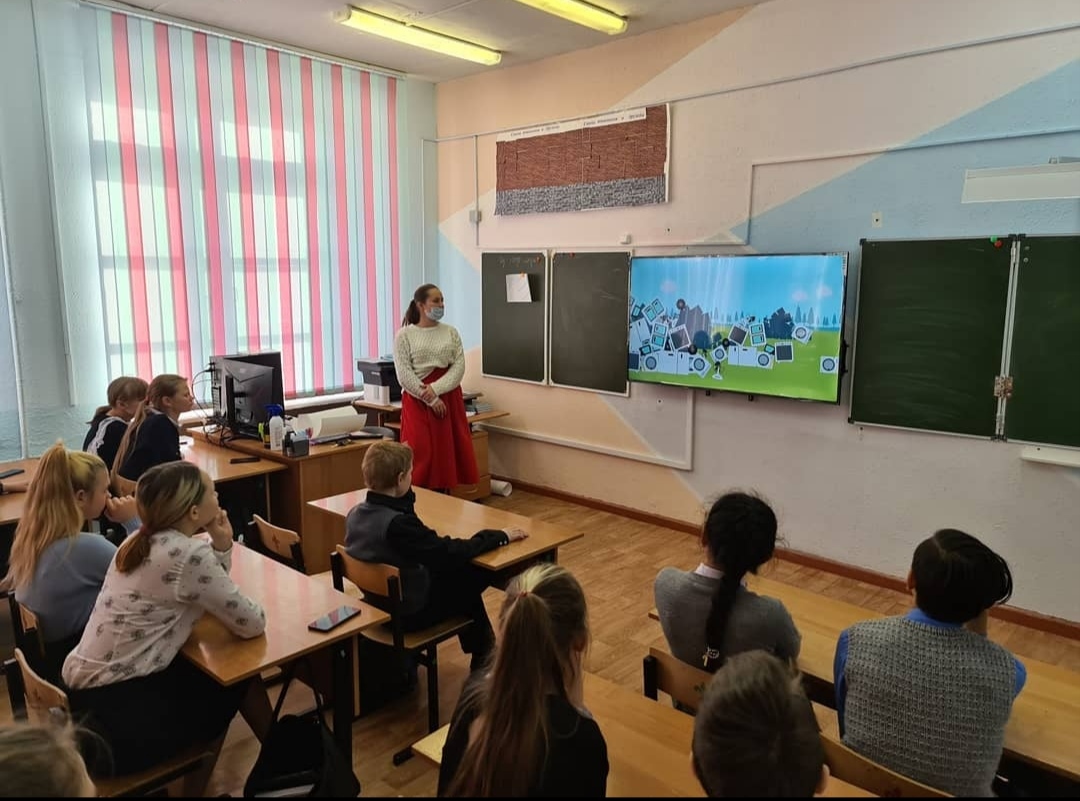 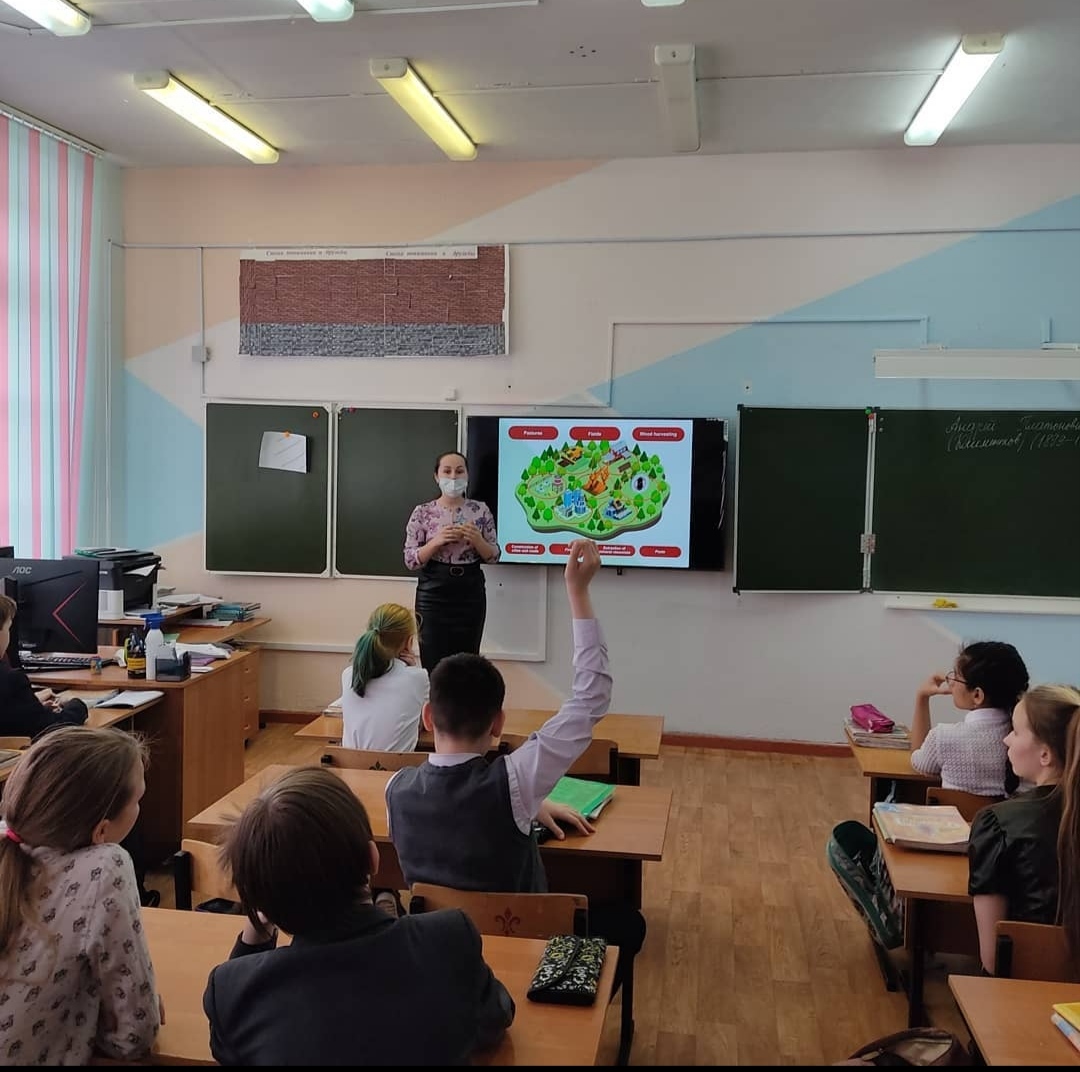 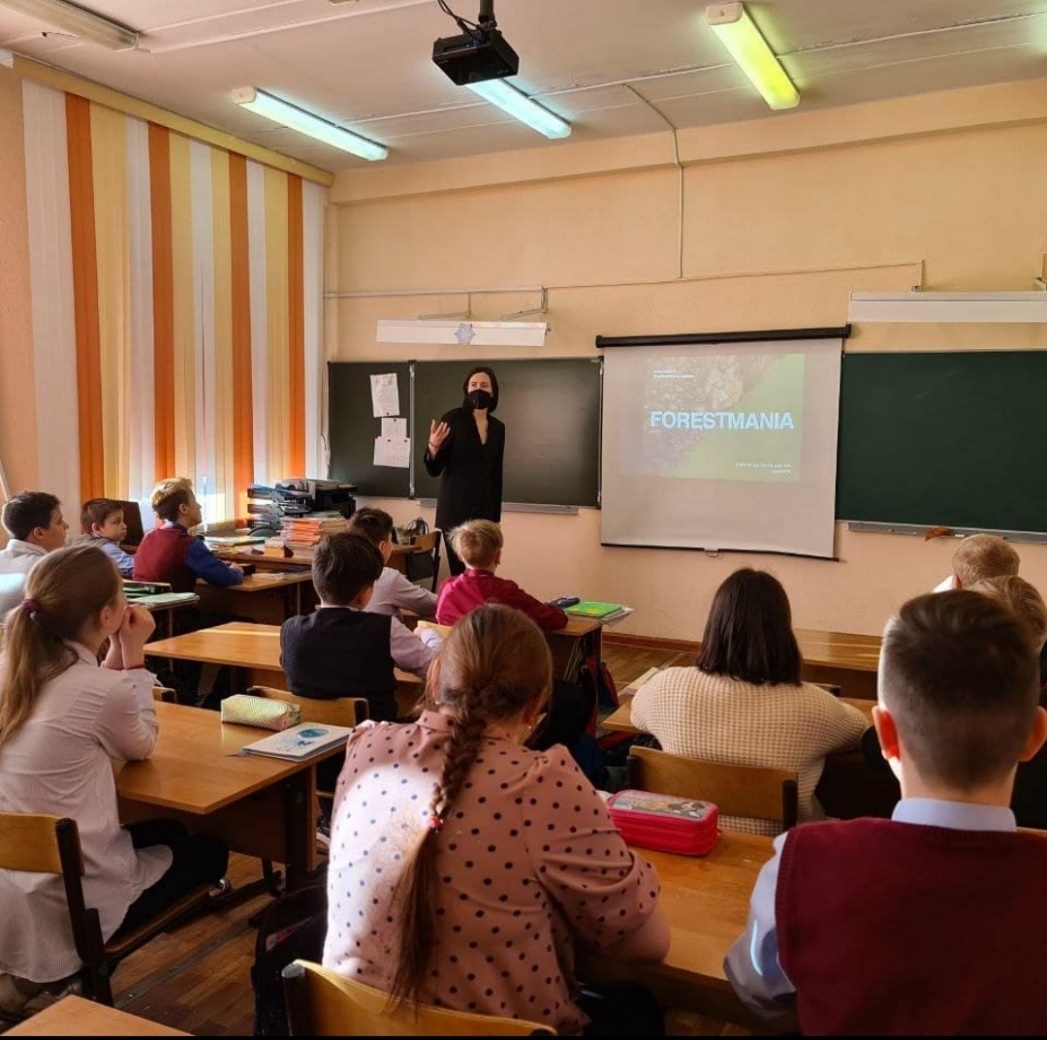 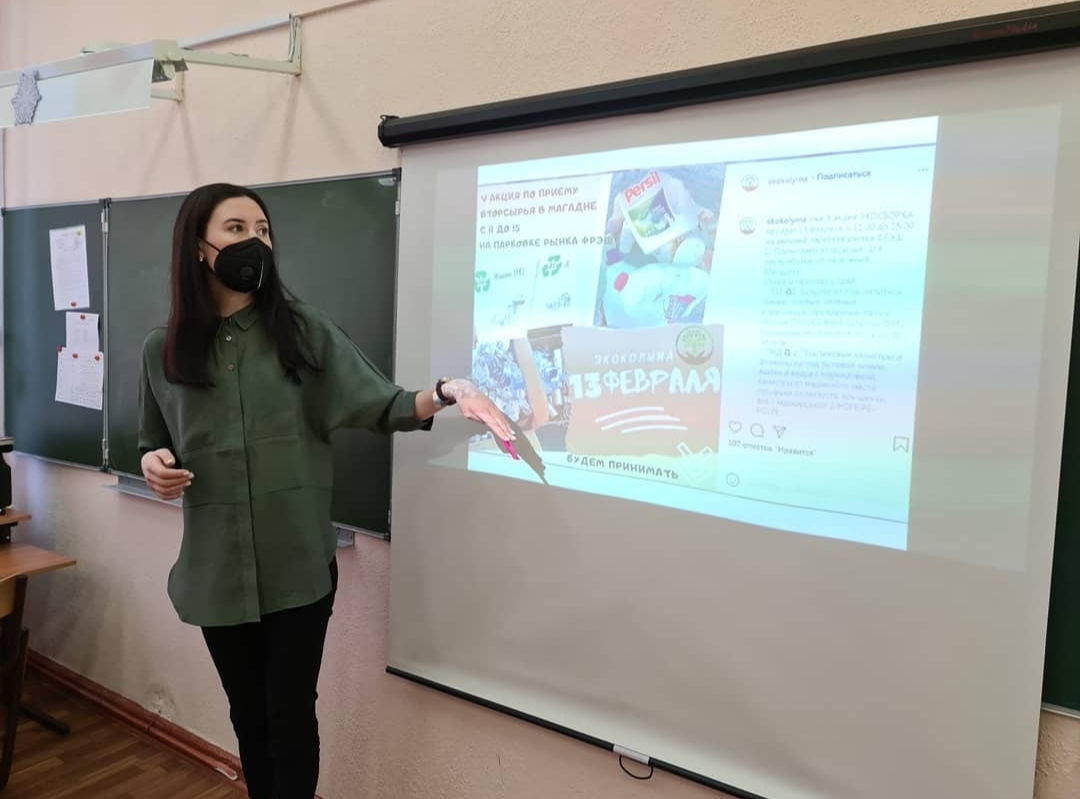 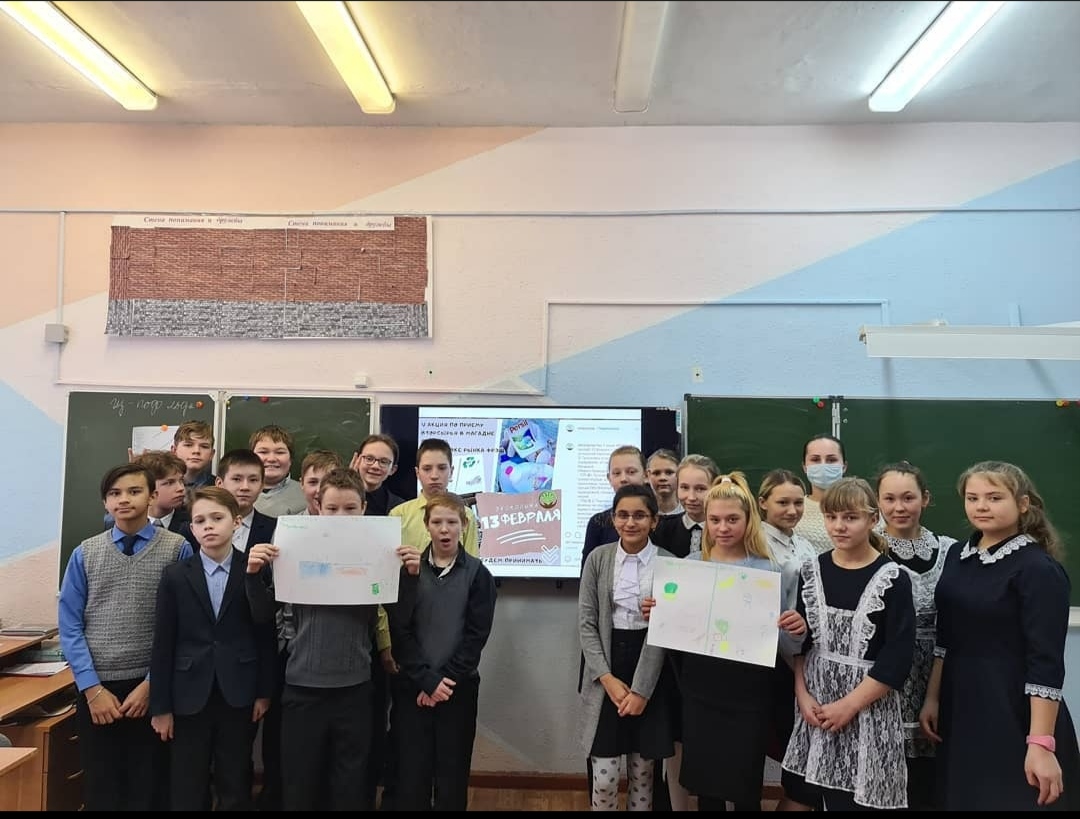 Этапы и мероприятия реализации проекта:Принципы проектаПроцесс формирования экологической культуры в рамках данного проекта школьников опирается на принципы:  - сотрудничества  (построение взаимоотношений участников процесса экологического образования на основе компетентности) - целостности   (сбалансированность   процессов   формирования   умений    и   навыковстратегий взаимодействия с природой) - систематичности    и    практического применения    (ученики могут немедленно применить на практике полученные знания, выйдя за пределы школьного пространства) - междисциплинарной интеграции (выход на смежные с экологией науки, проведение междисциплинарных уроков)Содержание проектаПроект рассчитан на 1 учебный год, однако его содержание может не ограничиваться временными рамками. Так, при успешной апробации проекта, представляется расщирить проект на несколько лет, вовлекая с каждым годом все больше учеников в процесс экообразования и выходя на системносый подход. Активная часть проекта, а именно его внедрение, разделено условно на три направления, в каждом из которых преобладает тот или иной вид дейтельности: Образовательный блок;Активистский блок;Творческий блок.Все три блока нацелены на повышение экологической культуры учеников, однако в каждой отделении преобладает свой вид деятельности, свои особенности, которые вносят разнообразие в процесс образования и обеспечивают большую погруженность учеников в проблему. Образовательный блокОбразовательный блок представлен серией экологических уроков. Цель уроков – научить детей бережному и ответственному отношению к окружающему миру, формирование личной ответственности за экологическую ситацию в регионе. В блоке представлены уроки, разработанные специалистами во всероссийской программе «Экокласс». Так, педагоги МАОУ СОШ № 21 провели серию уроков по раздельному сбору мусора, междисицплинарный урок по экологии на английском языке «Лесомания», а так же – собственный разработанный урок-проект по раздельному сбору мусора в Магадане. На уроках дети познакомились с видами мусора, их дальнейшей (после мусорного ведра) судьбой, последствиями небрежного отношения к мусору, к деревьям и материалам, изготовленным из деревьев, а также изучили, какой конкретно мусор можно сдать в г. Магадане в НКО «Экоколыма». Активистский блокДаннный блок направлен на формирование практическиех навыков по раздельному сбору мусора у учеников МАОУ СОШ № 21. Так, представители НКО «Эколколыма» провели практический мастер-класс для участников проекта, где научили правильно определить, подлежит ли данный вид мусора переработке и, если да, как правильно подготовить его к сдаче. Дети не только прослушали небольшую лекцию, но и самостоятельно разделили бытовые отходы по категориям и подготовили их к сдаче – отодрали этикетки, открутили крышки, смяли бутылки и банки и т. д. В школе организован пункт приема мукулатуры, ведь в школе крайне много бумажной документации, которая со временем теряет свою актуальность. После использования двух сторон бумаги, ученики и учителя могут отдать бумагу в пункт приема, где ее потом передадут в НКО «ЭкоКолыма» для перереботки.  Также, в рамках проекта запланирована прогулка по побережью Охотского моря, где дети могут собрать валяющийся мусор, используя полученные знания, рассортировать и подготовить его к сдаче в переработку. Кроме того, акция совпадет с поднятием кораблей с морского дна. Так, дети, очистив берег моря, могут посмотреть, как организации занимаются очисткой морского дна. На практике, подобные мероприятия вселяют в детей уверенность, что их сравнительно небольшие вложения в общее дело не будут бесполезными. Творческий блокТворческий блок проекта нацелен на привлечение внимания к экологическим проблемам нашего региона: вымирающие виды животных, засорение природы, нераздельный сбор мусора – все эти вопросы дети смогут обсудить, осмыслить и донести до окружающих через универсальный язык – искусство. Выставка творческих работ из переработанной в домашних условиях бумаги продемонстрирует, что даже у использованной тетради, обрезков от поделки и списка продуктов может быть вторая жизнь на уроках технологии и изобразительного искусства – для этого не обязательно покупать новую бумагу из первичной целлюлозы. Выставка призвана продемнстрировать творческие способности учащихся и возможности использования переработанной бумаги.Творческий проект «Колыма в лицах детей» - отдельный подпроект данного блока. Проект призван привлечь внимание к проблемам города – детям предлагается отобразить ту или иную проеблму города с помощью грима на лице – в любой творческой интерпетации, с коротким комментарием к собственной работе. Ресурсное обеспечение проектаВ реализации программы принимает участие 2 педагога МОАУ СОШ №21, а также привлеченные социальные партнеры. Использование учебно-методической и материально-технической базы, информационных ресурсов, собственного педагогического потенциала, заинтересованности школьников и их родителей  повышает эффективность экологизации образовательной деятельности. Материально-технические ресурсы: наличие оснащенной  материально-технической базы школы а также собственные средства педагогов  для  использования информационно-коммуникативных и проектно - исследовательских технологий. Программное обеспечение проекта: разработки уроков Движения «ЭКА» в рамках проекта экопросвещения «Экокласс», собственые разработки педагогов. Информационно-методическая среда: теоретико  -  практические занятия, мастер-классы, выставки и конференции Информационные ресурсы: программно-методические и дидактические материалы,  дополнительная и справочная литература, интернет, ЦОРы. Организационные ресурсы: развитие социального взаимодействия. Нормативно-правовые ресурсы: деятельность по внедрению педагогического опыта регламентируется локальными актами образовательного учреждения (учебный план, положение о факультативах, кружках, курсах)..Взаимодействие с социальными партнерамиСоциальными партнерами проекта являются НКО «Экоколыма», специализирующаяся на раздельном сборе для его дальнейшей переработки, а также билингвальный клуб английского языка «Mumble kids club». Также возможно далнейшее привлечение государственного природного заповедника «Магаданский» для совместной работы в рамках долгосрочного проекта. Предполагаемые результатыФормирование у учащихся навыков по раздельному сбору мусора.Популяризация раздельного сбора мусора как образа жизни.Формирование у учащихся личной экологической ответственности.Углубленное изучение предметов «Окружающий мир», «География», «Биология». Создание заинтересованной аудитории школьников для введения постоянно действующего экоклуба в рамках МАОУ СОШ №21. Усиление прикладной экологической направленности учебной и внеучебной деяетнльности школьников через реализацию проекта.Успешность обучающихся в их собственном развитии и личностном самоопределении:  1. увеличение доли участия обучающихся в:  - научно-исследовательской, проектной деятельности по экологии на 20%;  - интеллектуальных, творческих конкурсах по экологии до 45%;  - природоохранной деятельности до 40%;  - соблюдающих нормы здорового образа жизни в поступках и поведении до 100%.  2. Расширение сферы самореализации для педагогов:  повышение доли учителей, участвующих:  - в инновационной, проектной деятельности по экологии на 10%;  - предъявляющих свой педагогический опыт на разных уровнях на 15%.  3. Рост методического мастерства педагогов:   -  овладение педагогов, участвующих в проекте,  деятельностными технологиями до 50%.  4.Оптимизация образовательного процесса на основе альтернативных форм образовательной деятельности: -  привлечение родителей к совместным творческими проектам  экологической направленности.  5. Повышение статуса внеурочной деятельности экологической направленности:  -  положительные результаты внешней экспертизы внеурочной деятельности экологической направленности.  6. Продуктивное взаимодействие школы с социальными партнёрами:  - расширение спектра взаимодействия учреждения с социальными партнёрами.1. Наименование проекта«ЭкоШкола»2. Авторы проектаБерезовская Полина,Таченко Мария, Педагогические работники МАОУ СОШ №213. Руководители  проектаБерезовская Полина,Таченко Мария, Педагогические работники МАОУ СОШ №214. Наименование учрежденияМАОУ СОШ №215. Адрес685000 Октябрьская 15, г. Магадан6. Телефон, электронная почта+7(855)-238-15-69mag-school21.ru7. Цель проектаорганизовать работу ЭкоКлуба, направленную на решение экологических проблем города Магадана.8. Сроки реализации2021 г.9. Результаты1. увеличение доли участия обучающихся в:  - научно-исследовательской, проектной деятельности по экологии на 20%;  - интеллектуальных, творческих конкурсах по экологии до 45%;  - природоохранной деятельности до 40%;  - соблюдающих нормы здорового образа жизни в поступках и поведении до 100%.  2. Расширение сферы самореализации для педагогов:  повышение доли учителей, участвующих. 3. Рост методического мастерства педагогов:   -  овладение педагогов, участвующих в проекте,  деятельностными технологиями до 50%.  4.Оптимизация образовательного процесса на основе альтернативных форм образовательной деятельности.5. Повышение статуса внеурочной деятельности экологической направленности. 6. Продуктивное взаимодействие школы с социальными партнёрами:  - расширение спектра взаимодействия учреждения с социальными партнёрами.10. География и охват проектаГ. Магадан11. Партнеры проекта«Экоколыма»,«Mamble Kids»ЭтапМероприятиеФорматДеятельность учениковДеятельность учителейОтветственныйСрокИнформационно-аналитическийАнкетирование педагогов и учеников школыАнкетированиеУчастие в опросеИзучение уровня вовлеченности учатсников общеобразовательного процесса в экообразованиеТаченко М. О.15.09. 2020-25.09.2020Информационно-аналитическийСбор накопленного школой опытаИсследование архивов-Исследование и изучение акций и мероприятий, уже проводишихся на базе МАОУ СОШ № 21Березовская П. А.01.09.2020-01.10.2020Информационно-аналитическийАнализ опыта мероприятий, поиск новых формАналитика данных-Анализ проведенных мероприятий, поиск новых формТаченко М. О.20.09.2020-15.10.2020Информационно-аналитическийСистематизация всероссийского опытаАналитика данных-Изучение нормативных документов, регламентирующих выбор материала, изучение различных форм проведения мероприятийТаченко М. О.15.10.2020-31.10.2020Разработка проектаРазработка проекта, соответствующего ФГОСЦелеполагание-Определение целей проекта, продуктаБерезовская П. А.15.10.2020-31.10.2020Разработка проектаРазработка проекта, соответствующего ФГОСАнализ возможностей-Анализ материальной базы МАОУ СОШ №21Таченко М. О.01.11.2020-10.11.2020Разработка проектаРазработка проекта, соответствующего ФГОСРазработка проекта-Разработка проекта, распределение ответственности в проектеТаченко М. О.10.11.2020-01.12.2020Разработка проектаРазработка проекта, соответствующего ФГОСРазработка материалов проектаПредлагают идеи по интересующим их формам работыРазработка мероприятий в рамках проектаБерезовская П. А.01.11.2020-31.12.2020Разработка проектаРазработка проекта, соответствующего ФГОСПланирование деятельности-Составление рабочего планаТаченко М. О.01.12.2020-15.12.2020Разработка проектаРазработка проекта, соответствующего ФГОСРазработка финального этапаПодготовка к выступлению на конференцииРазработка методов рефлексии и критериев успешности проектаБерезовская П. А.20.12.2020-31.12.2020Поиск партнеровПривлечение партнеровРассылка, листовкиРаспространение листовокРассылка по почте предложения о сотрудничестве организациям г. МагаданаБерезовская П. А.15.12.2020-20.12.202Поиск партнеровСоздание договоренностейПереговоры с заинетерсованными организациями-Определение зон ответственности, степени вовлеченности в проект, условий участияТаченко М. О.15.01.2021-25.01.2021Поиск партнеровАгитацияРеклама проекта в рамках школы-Привлечение педагогов, классных руководителей  МАОУ СОШ № 21 к участию в проектеБерезовская П. А.15.01.2021-25.01.2021ВнедрениеОбразовательный блокЭко урокиУчастие в уроках об экологииПроведение экоуроков согласно плануБерезовская П. А., Таченко М. О., желающие педагоги9.02.2021,16.02.2021,16.03.2021,6.04.2021ВнедрениеЭко-активистский блокМастер-класс по подготовке мусора к сдаче в переработкуУчастие в мастер-классах, передача своих знаний родителямПроведение мастер-классовНКО «Экоколыма»10.04.2021ВнедрениеЭко-активистский блокПропаганда раздельного сбораСбор домашнего мусора для переработкиОрганизация участия в экосборке отходовБерезовская П. А., НКО «Экоколыма», социальный партнер «Mumble kids club»01.02.2021-31.05.2021ВнедрениеЭко-активистский блокПункт приема мукулатурыСбор мукулатуры в школеСоздание условий для сбора и хранения мукулатуры в МАОУ СОШ №21Таченко М. О., НКО «Экоколыма», социальный партнер «Mumble kids club»01.02.2021-31.05.2021ВнедрениеЭко-активистский блокСубботник, прогулка на свежем воздухеУчастие в очистке побережья Охотского моря, сортировка мусораОрганизация субботникаБерезовская П. А., Таченко М. О.02.05.2021ВнедрениеЭко-творчествоКонкурс «Экогрим»Создание фотографии с гримом на лице, отображающем или экологические проблемы города, или животных, страдающих от ухудщшения экологии города.Разработка критериев, проведение конкурса, награждение победителейТаченко М. О., социальный партнер «Mumble kids club»01.04.2021-30.04.2021ВнедрениеЭко-творчествоВыставка творческих работ из переработанной бумагиСоздание любых творческих работ из переработанной бумагиРаздача материалов, проведение и орагнизация выставки, награждение победителейБерезовская П. А.,социальный партнер «Mumble kids club»15.04.2021-15.05.2021РефлексияФормирование экологической культурыМониторингПроведение тестированияУчастие в итоговом тестированииТаченко М. О.10.05.2021-15.05.2021РефлексияРаздельный сборКонференцияОбобщение опыта детей в раздельном сборе мусораПередача собственного опыта о раздельном сбореБерезовская П. А. , Таченко М. О.15.05.2021-20.05.2021РефлексияОписание опытаНаписание статьи в журналОбобщение опыта внедрения практико-ориентированных уроков по экологииТаченко М. О., Березовская П. А.Июнь 2021